○血液や心ぞうのはたらきまとめ（図を見て、自分の言葉でまとめてみよう）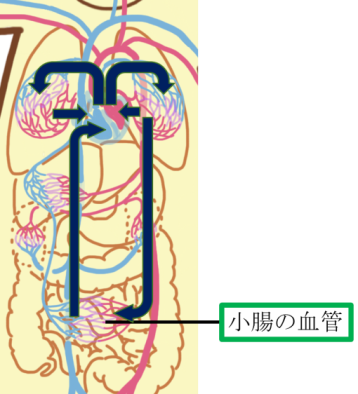 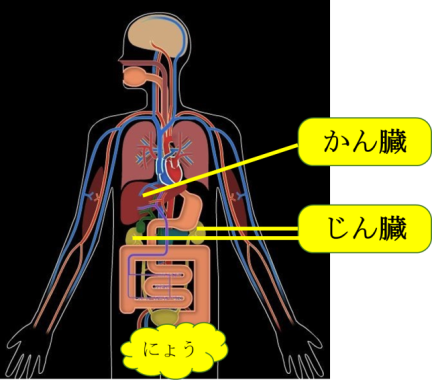 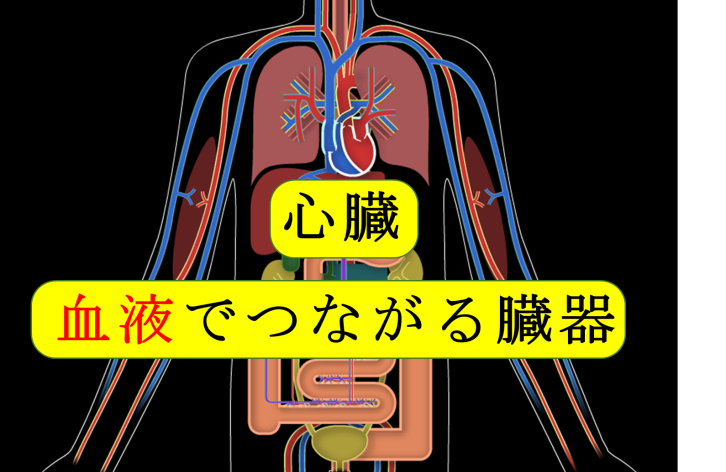 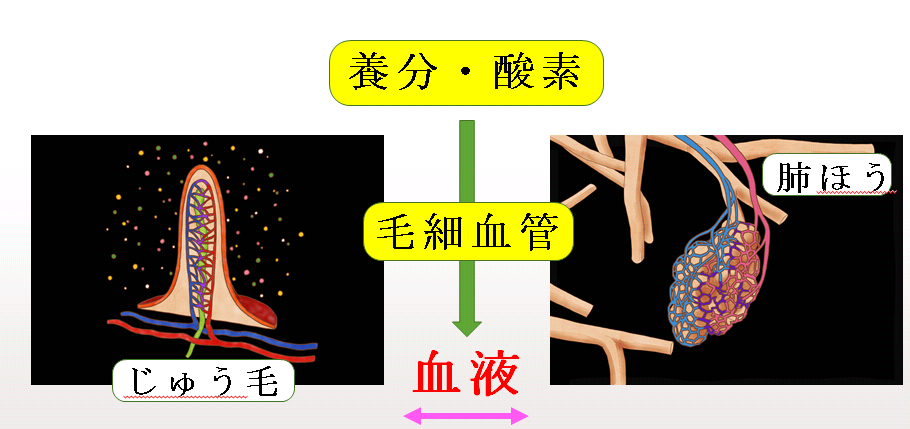 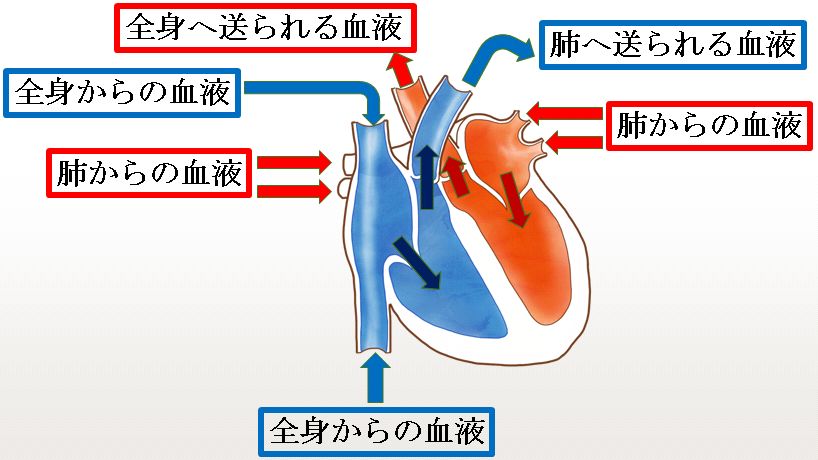 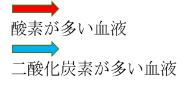 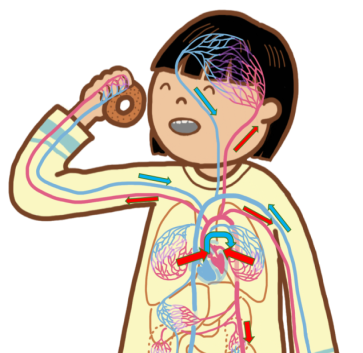 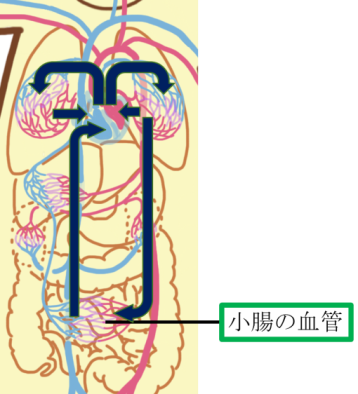 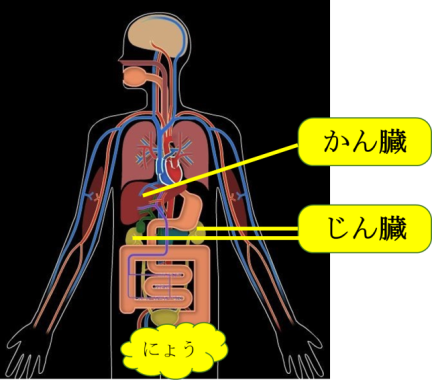 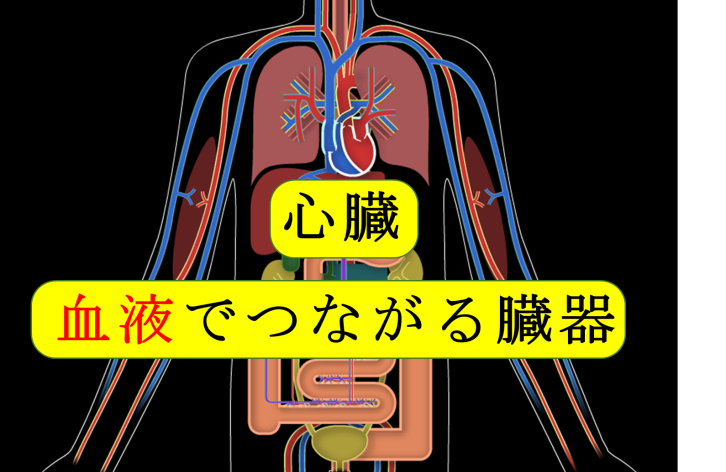 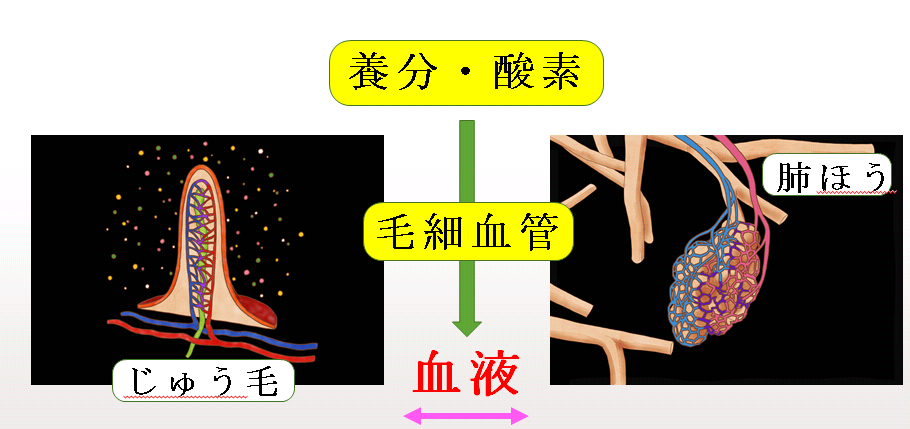 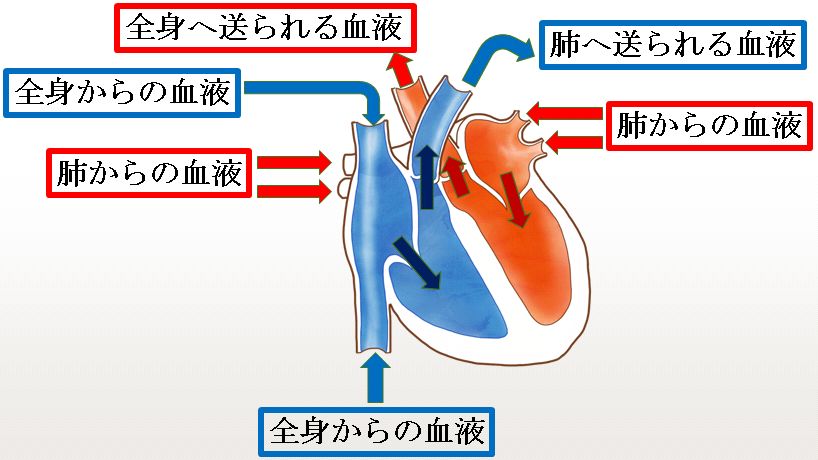 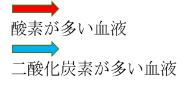 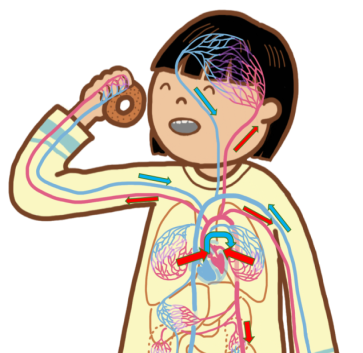 ○送り出される血液を感じよう！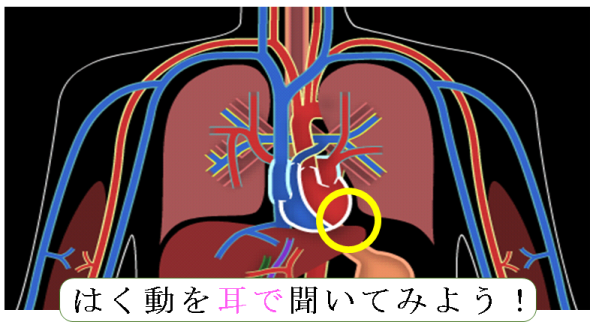 